STANDARDY OCHRONY DZIECI PRZED KRZYWDZENIEMProcedury postępowania w przypadku krzywdzenia dzieci opracowane dlaZESPOŁU SZKÓŁ SPECJALNYCH IM. JANUSZ KORCZAKA W LESZNIE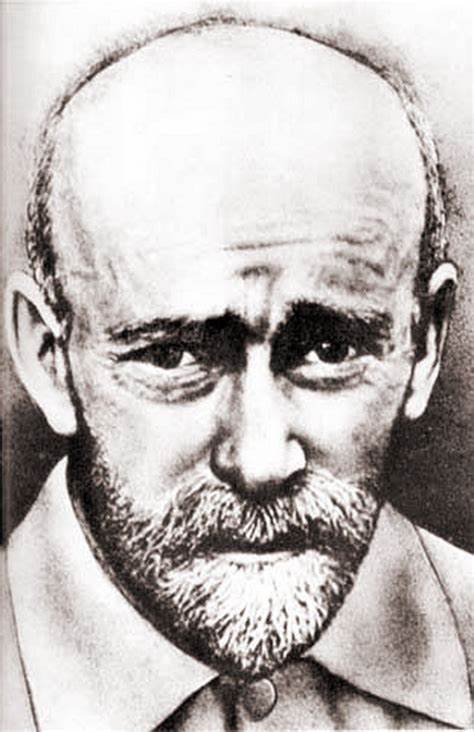 „Chcę, by zrozumiano, że żadna książka, żaden lekarz nie zastąpią własnej czujnej myśli, własnego uważnego spostrzegania.” - Janusz KorczakPREAMBUŁANaczelną zasadą obowiązującą wszystkich pracowników Zespołu Szkół Specjalnych im. Janusza Korczaka w Lesznie jest podejmowanie działań mających na celu ochronę godności dziecka i poszanowanie jego praw. Niedopuszczalne jest stosowanie przez pracowników wobec dziecka przemocy w jakiejkolwiek formie.Pracownicy Zespołu działają w ramach obowiązującego prawa, przepisów wewnętrznych szkoły oraz swoich kompetencji.PODSTAWA PRAWNAKonwencja o prawach dziecka przyjęta przez Zgromadzenie Ogólne Narodów Zjednoczonych dnia 20 listopada 1989 r. (Dz. U. z 1991r. Nr 120, poz. 526 z późn. zm.)Konstytucja Rzeczypospolitej Polskiej z dnia 2 kwietnia 1997 r. (Dz. U. Nr 78, poz. 483 z późn. zm.)Ustawa z dnia 25 lutego 1964 r. Kodeks rodzinny i opiekuńczy (t.j. Dz. U. z 2020 r. poz. 1359)Ustawa z dnia 28 lipca 2023 r. o zmianie ustawy - Kodeks rodzinny i opiekuńczy oraz niektórych innych ustaw (Dz. U. poz. 1606).Ustawa z dnia 13 maja 2016 r. o przeciwdziałaniu zagrożeniom przestępczością na tle seksualnym (t.j. Dz. U. z 2023 r. poz. 31 z późn. zm.)Ustawa z dnia 29 lipca 2005 r. o przeciwdziałaniu przemocy domowej (t.j. Dz. U. z 2021 r. poz. 1249).Ustawa z dnia 6 czerwca 1997 r. Kodeks karny (t.j. Dz. U. z 2022 r. poz. 1138 z późn. zm.).Ustawa z dnia 6 czerwca 1997 r. Kodeks postępowania karnego (t.j. Dz. U. z 2022 r. poz. 1375 z późn. zm.).Ustawa z dnia 23 kwietnia 1964 r. Kodeks cywilny (t.j. Dz. U. z 2022 r. poz. 1360 z późn. zm.) -art. 23 i 24Ustawa z dnia 17 listopada 1964 r. Kodeks postępowania cywilnego (t.j. Dz. U. z 2023 r. poz. 1550 z późn. zm.).Rozdział IObjaśnienie terminów§ 1Pracownikiem Zespołu jest osoba zatrudniona na podstawie umowy o pracę lub umowy zlecenia.Dzieckiem jest każda osoba do ukończenia 18 roku życia.Dzieckiem jest każdy uczeń Zespołu Szkół Specjalnych w Lesznie (także uczestników Wczesnego Wspomagania Rozwoju Dzieci).Opiekunem dziecka jest osoba uprawniona do reprezentacji dziecka, w szczególności jego rodzic lub opiekun prawny. W myśl niniejszego dokumentu opiekunem jest również rodzic zastępczy.Zgoda opiekuna dziecka oznacza zgodę co najmniej jednego z opiekunów dziecka. Jednak w przypadku braku porozumienia między opiekunami dziecka należy poinformować opiekunów o konieczności rozstrzygnięcia sprawy przez sąd.Przez krzywdzenie dziecka należy rozumieć popełnienie czynu zabronionego na szkodę dziecka przez jakąkolwiek osobę, w tym pracowników szkoły lub zaniedbanie dziecka przez jego opiekunów.Krzywdzeniem jest:Przemoc fizycznaPrzemoc, w wyniku której dziecko doznaje faktycznej fizycznej krzywdy lub jest nią potencjalnie zagrożone. Krzywda ta następuje w wyniku działania bądź zaniechania działania ze strony rodzica lub innej osoby odpowiedzialnej za dziecko lub ze strony osoby, której dziecko ufa bądź która ma nad nim władzę. Nieprzypadkowe zranienie polegające na przykład na: popychaniu, szarpaniu, policzkowaniu, szczypaniu, kopaniu, duszeniu, biciu otwartą ręką, pięścią lub przedmiotami, oblewaniu wrzątkiem lub substancjami żrącym, użyciu broni, ostrych narzędzi. Może być czynnością powtarzalną lub jednorazową.  Zauważalne symptomy przemocy fizycznej:  ślady palców i przedmiotów na ciele dziecka  okrągłe punktowe poparzenia  opuchlizna, złamania, zwichnięcia   skarpetkowe odparzenia   siniaki w nietypowych miejscach ciała dziecka, np. okularowe w okolicy oczu Pośrednio obserwowanie zachowania dziecka:lęk przed rozebraniem się,lęk przed dotykiem drugiej osoby,strój nieadekwatny do pory roku i pogody (długie rękawy, kiedy jest ciepło),nadmierna apatia lub agresja,noszenie ciemnych okularów, także przy braku słońca.   Wzmożony nacisk na obserwację symptomów i zachowania dziecka, jeśli pracujemy z uczniem niewerbalnym.Przemoc psychicznaChroniczna, niefizyczna, szkodliwa interakcja pomiędzy dzieckiem a osobą dorosłą, obejmująca zarówno działania jak i zaniechania.Formy przemocy psychicznej:Niedostępność emocjonalnaZaniedbywanie emocjonalneRelacja z dzieckiem oparta na wrogości, obwinianiu, oczernianiu, odrzucaniuNieodpowiedzialne rozwojowo lub niekonsekwentne interakcje z dzieckiemNiedostrzeganie lub nieuznawanie indywidualności dziecka i granic psychicznych pomiędzy osobą dorosłą a dzieckiem.Objawy przemocy psychicznej:zaburzenia mowy (wynikające z napięcia nerwowego),psychosomatyczne (bóle jelitowo– żołądkowe, bóle i zawroty głowy),moczenie i zanieczyszczanie siębóle mięśni, nadmierna potliwość, zaburzenia snu,brak poczucia pewności siebie, niska samoocena, wycofanie,depresja, fobie, lęki,zachowanie destrukcyjne,kłopoty z kontrolą emocji,poczucie krzywdy i winy, nieufność do innych,problemy szkolne, zachowania agresywne w stosunku do innych osób.Wykorzystanie seksualneWłączanie dziecka w aktywność seksualną, której nie jest ono w stanie w pełni zrozumieć i udzielić na nią świadomej zgody, i/lub na którą nie jest odpowiednio dojrzałe rozwojowo i nie może się zgodzić w ważny prawnie sposób i/lub która jest niezgodna z normami prawnymi lub obyczajowymi, społecznymi. Z wykorzystaniem seksualnym mamy do czynienia, gdy taka aktywność (np. prezentowanie treści o tematyce pornograficznej, robienie zdjęć lub filmów z udziałem dziecka bez odzieży, komentowanie dziecka w sposób erotyczny, proponowanie relacji intymnych, dotykanie w miejscach intymnych, zmuszanie do oglądania nagości i/lub dotykania przez dziecko, ocieranie, kontakty oralne) wystąpi między dzieckiem a dorosłym lub dzieckiem a innym dzieckiem, jeśli te osoby ze względu na wiek bądź stopień rozwoju pozostają w relacji opieki, zależności i władzy.Konsekwencje przemocy seksualnej:Somatyczne:infekcje dróg moczowo - płciowych bez podłoża organicznego,urazy zewnętrznych narządów płciowych: zaczerwienienia, otarcia naskórka, bolesność,urazy około odbytowe i pochwy,ból przy oddawaniu moczu czy kału, np. krwawe stolce, krwawienie z narządów rodnych,upławy,infekcje jamy ustnej,urazy ciała związane ze stosowaną przemocą fizyczną,infekcje przenoszone drogą płciową (np. weneryczne, grzybicze, HIV),niezrozumiałe pojawienie się dolegliwości somatycznych, np. bólów brzucha, głowy,wymiotów, nudności, nietrzymanie kału i moczu,spadek apetytu,trudności związane z siedzeniem lub chodzeniem,przerwanie błony dziewiczej,ciąża.Poznawcze, emocjonalne, behawioralne:zbytnia erotyzacja dziecka, znajomość zachowań seksualnych charakterystycznych dlaosób dorosłych,prowokacyjne zachowania seksualne zarówno w stosunku do dorosłych, jak irówieśników,zachowania masturbacyjne,erotyczne rysunki lub zabawy dziecka,zaburzenia snu, lęki nocne, koszmary nocne,zaburzenia przyjmowania pokarmu,u małych dzieci zachowania o charakterze regresywnym, takie jak moczenie się, ssanie palca, kiwanie,izolowanie się, zamykanie się w sobie,lęki, strach, fobie, nerwice, depresje, przygnębienie, smutek,lęki związane z daną płcią, np. wobec rodzica danej płci,zachowania agresywne i (lub) autodestrukcyjne (próby samobójcze, samobójstwa),nadpobudliwość ruchowa,poczucie winy, krzywdyZaniedbywanieChroniczne lub incydentalne niezaspokajanie podstawowych potrzeb fizycznych i psychicznych dziecka i/lub nierespektowanie jego podstawowych praw, powodujące zaburzenia jego zdrowia i/lub trudności w rozwoju. Do zaniedbywania dochodzi w relacji dziecka z osobą, która jest zobowiązana do opieki, wychowania, troski i ochrony dziecka.Objawy zaniedbania:częsta absencja w szkole lub przedszkolu,wagarowanie,brak przyborów szkolnych,ubiór nieadekwatny do pory roku,niedożywienie,zaniedbanie pod względem higienicznym i zdrowotnym (brudna skóra, rażąco małych rozmiarów odzież, przewlekłe nieleczone choroby, niezażywanie niezbędnych leków, koniecznych badań, zaburzony rozwój fizyczny),pozostawanie na dworze bez opieki w godzinach wieczornych i nocnych (zwłaszcza młodsze dzieci),niedbanie o higienę snu i odpoczynkuapatia, bierność.Osoba odpowiedzialna za Internet to wyznaczony przez dyrektora Zespołu pracownik, sprawujący nadzór nad korzystaniem z Internetu przez dzieci na terenie placówki oraz nad bezpieczeństwem dzieci w Internecie.Osoby odpowiedzialne za Procedury ochrony dzieci przed krzywdzeniem to wyznaczony przez dyrektora Zespołu pracownik sprawujący nadzór nad jego realizacją w placówce.Dane osobowe dziecka to wszelkie informacje umożliwiające identyfikację dziecka.Rozdział II                 Procedury zapobiegania działaniom krzywdzącym dzieckoPERSONELNiniejszy dokument reguluje zasady postępowania pracowników Zespołu Szkół Specjalnych w Lesznie (zwanych dalej pracownikami szkoły) w przypadku zapobiegania działaniom krzywdzących dziecko.Zasady bezpiecznej relacji dorosły-dzieckoW procesie rekrutacyjnym na stanowisko pracownika szkoły niezbędne jest dostarczenie dokumentów o niekaralności, o niestosowaniu przemocy seksualnej oraz podpisanie zgody dot. „Standardów Ochrony Dzieci przed krzywdzeniem”.Pracownicy dbają o bezpieczeństwo dzieci podczas pobytu w szkole, są uważni na sytuacje związane z zagrożeniem zdrowia i życia, sprawdzają samopoczucie dziecka.Pracownicy nieustannie poszerzają swoją wiedzę i doskonalą umiejętności pomocowe dot. pracy z dziećmi z zaburzeniami rozwojowymi i niepełnosprawnościami. Profesjonalne podejście do pracy zespołowej, tworzącej całościowe spojrzenie na człowieka (uwzględnianie umiejętności rozwojowych dzieci, wynikających z niepełnosprawności).Nauczyciele organizują zajęcia zapewniające dzieciom wszechstronny rozwój, zadania i działania dostosowane są do potrzeb i możliwości poszczególnych dzieci.Pracownicy towarzyszą dzieciom w sytuacjach trudnych, wspierają w poszukiwaniu rozwiązań.Pracownicy podejmują działania wychowawcze mające na celu kształtowanie prawidłowych postaw – wyrażania emocji w sposób nie krzywdzący innych, niwelowanie zachowań agresywnych, promowanie zasad życzliwych, opartych na szacunku interakcjach.Dzieci zostaną zapoznane z zasadami regulującymi funkcjonowanie grupy uwzględniającymi prawa dziecka (tworzenie kontraktu klasowego uwzględniającego wartości Zespołu zgodne ze Standardami Ochrony Dzieci przed krzywdzeniem).Pozytywne zachowania dzieci wzmacniane są poprzez nagradzanie: słowne (pochwała indywidualna, pochwała w obecności dzieci), indywidualne systemy motywacyjne.W każdej sytuacji dziecko jest informowane o konsekwencji zachowania i możliwych działaniach naprawczych.Niedopuszczalne są zachowania z obszarów przemocowych: cielesne (szarpanie, bicie, popychanie), słowne (wyzywanie, wyśmiewanie), zmuszanie, negowanie uczuć.Bezpośredni kontakt z dzieckiem oparty jest na poszanowaniu intymności dziecka. Zasady bezpośredniego kontaktu z dzieckiem ustalane są z rodzicami, opiekunem prawnym z poszanowaniem zdania obu stron. W zgodzie z tworzonymi indywidualnie programami interwencyjnymi w przypadku zachowań trudnych, uwzględniającymi bezpieczeństwo dziecka i otoczenia. W szczególnych uzasadnionych przypadkach uzasadnione jest użycie siły przez pracownika szkoły w celu przerwania zachowań ucznia, które zagrażają życiu i zdrowiu jego samego lub innych uczniów. Jednocześnie szkoła dba o nietykalność cielesną uczniów.W przypadku stwierdzenia jakichkolwiek zagrożeń bezpieczeństwa każdy pracownik jest zobowiązany, w miarę możliwości im przeciwdziałać oraz natychmiast powiadomić o nich dyrektora placówki bądź pedagoga/psychologa szkolnego.Dyrektor szkoły prowadzi okresowe ewaluację swoich pracowników w celu zapobiegania krzywdzeniu dzieci (obserwacje uczestniczące, hospitacje).Pracownicy szkoły w codziennych kontaktach z dziećmi kierują się szacunkiem , akceptacją i życzliwością rozumianymi jako:osoba dorosła uwzględnia indywidualne potrzeby dziecka,osoba dorosła zwraca się do dziecka językiem zrozumiałym i empatycznym,osoba dorosła nie wyraża krytycznych, ośmieszających opinii, uwag i sądów wobec dziecka oraz jego zachowań, jest uważna na konteksty sytuacyjne i nie rozmawia z innymi pracownikami o uczniach szkoły przy innych dzieciachosoba dorosła w żaden sposób nie dyskryminuje dziecka,osoba dorosła nie przekazuje informacji na temat funkcjonowania dziecka i jego zachowań jego Rodzicom w obecności dziecka lub innych Rodzicówosoba dorosła nie wykorzystuje przewagi fizycznej wobec dziecka (nie bije, nie szarpie, nie stosuje siły fizycznej),osoba dorosła nie wykorzystuje przewagi statutowej, swojej rangi nauczyciela i nie nadużywa możliwości karania dziecka ocenami niedostatecznymi, uwagami z zachowania, nie szantażuje dziecka możliwością wpisania negatywnej oceny, uwagiosoba dorosła dostosowuje wymagania edukacyjne do aktualnych możliwości dziecka i wspiera go w samodzielnej realizacjiosoba dorosła nie publikuje wizerunku dziecka na swoich mediach społecznościowychosoba dorosła bezwzględnie chroni danych osobowych dziecka, w tym przede wszystkim nie ujawnia jego diagnozy, nie rozmawia z innymi rodzicami na temat sytuacji rodzinnej, materialnej, czy zdrowotnej dziecka, czy członków jego rodzinyosoba dorosła nie przekazuje bez zgody Rodziców/prawnych opiekunów dziecka, informacji na temat: adopcji, przysposobienia, stwierdzonej niepełnosprawności dzieckaosoba dorosła zaprasza dziecko do życzliwego kontaktu opierającego się na obustronnym poszanowaniu granic osobistych, budując profesjonalną relację zgodną z obyczajowością (inne zachowania opiekuńcze wynikające ze statutu rodzica, inne od niespokrewnionej osoby dorosłej pełniącej funkcję wychowawczą).Rozdział IIIProcedury interwencji w przypadku krzywdzenia dziecka§ 1W przypadku uzyskania przez pracownika szkoły informacji, że dziecko jest krzywdzone, pracownik ma obowiązek sporządzenia notatki służbowej i przekazania uzyskanej informacji koordynatorowi wdrażania POD, pedagogowi lub dyrektorowi Zespołu.§ 2W przypadku krzywdzenia dziecka na terenie szkoły przez pracownika szkoły lub inną osobę:Osoba, która zauważyła, że jakiekolwiek dziecko jest krzywdzone przez pracownika jest zobowiązana niezwłocznie powiadomić o tym dyrektora Zespołu.Dyrektor rozpoznaje sytuację osobiście lub na jego polecenie pedagog szkolny prowadzi rozmowę wyjaśniającą z uczniem i ewentualnymi świadkami zdarzenia. Z rozmowy sporządzona zostaje notatka służbowa.Jeśli sprawę zgłosił rodzic, dyrektor rozmawia o zauważonej sytuacji z rodzicami pokrzywdzonego dziecka.Dyrektor Zespołu prowadzi rozmowę z pracownikiem podejrzanym o krzywdzenie dziecka. Z rozmowy sporządzona zostaje notatka zawierająca listę osób uczestniczących, przebieg rozmowy, wnioski i postanowienia.Dyrektor w celu wyjaśnienia prawdziwości faktów, sporządza opis zaistniałej sytuacji oraz plan pomocy dziecku - na podstawie rozmów:z dzieckiem (w obecności pedagoga lub wychowawcy klasy, który sporządza notatkę z rozmowy),ze zgłaszającym fakt krzywdzenia dziecka,z podejrzanym o krzywdzenie.Plan pomocy dziecku powinien zawierać wskazania dotyczące:działań, jakie szkoła podejmuje na rzecz dziecka, w celu zapewnienia mu poczucia bezpieczeństwa, w tym zgłoszenie podejrzenia krzywdzenia do odpowiedniej instytucji,zdyscyplinowanie krzywdzącego,wsparcia, jakie placówka zaoferuje dziecku,skierowania dziecka do specjalistycznej placówki pomocy dziecku, jeżeli istnieje taka potrzeba.W przypadku potwierdzenia podejrzenia, że fakt krzywdzenia miał miejsce, na wniosek dyrektora Zespołu, właściwy organ wszczyna postępowanie zmierzające do ukarania pracownika karą porządkową lub dyscyplinarną.W przypadku krzywdzenia dziecka na terenie i poza terenem szkoły przez opiekuna lub inną osobę:Każdy pracownik Zespołu, który posiądzie informację o podejrzeniu krzywdzenia ucznia przez jakąkolwiek osobę dorosłą, niebędącą pracownikiem szkoły jest zobowiązany niezwłocznie powiadomić o podejrzeniu dyrektora szkoły oraz sporządzić notatkę służbową zawierającą opis zaobserwowanych symptomów.Dyrektor Zespołu wzywa osobę, którą podejrzewa się o krzywdzenie i informuje ją o podejrzeniu.Dyrektor, po rozmowie z osobą, która podejrzewa krzywdzenie dziecka, niezwłocznie prowadzi działania wyjaśniające; rozmawia z dzieckiem i ewentualnymi świadkami zdarzenia, odbywa się także rozmowa z wychowawcą dziecka, jeśli trzeba, nauczycielami uczącymi oraz innymi pracownikami szkoły. Te rozmowy może prowadzić wskazana przez dyrektora szkoły osoba (np. pedagog szkolny). Z rozmów sporządzana zostaje notatka.Dyrektor lub koordynatorzy w celu wyjaśnienia prawdziwości faktów, sporządza opis zaistniałej sytuacji oraz plan pomocy dziecku — na podstawie rozmów:z dzieckiem (w obecności pedagoga lub wychowawcy klasy, który sporządza notatkę z rozmowy),ze zgłaszającym fakt krzywdzenia dziecka,podejrzanym o krzywdzenie.Plan pomocy dziecku powinien zawierać wskazania dotyczące:działań, jakie zespół podejmuje w celu zapewnienia bezpieczeństwa dziecku, w tym zgłoszenie podejrzenia krzywdzenia do odpowiedniej instytucji,wsparcia, jakie szkoła zaoferuje dziecku i rodzinie,skierowania dziecka do specjalistycznej placówki pomocy dziecku, jeżeli istnieje taka potrzeba.§ 3W przypadkach bardziej skomplikowanych (dotyczących wykorzystywania seksualnego oraz znęcania się fizycznego i psychicznego o dużym nasileniu) dyrektor powołuje zespół interwencyjny, w skład którego mogą wejść: pedagog/psycholog, wychowawca dziecka, dyrektor, inni pracownicy mający wiedzę o krzywdzeniu dziecka lub o dziecku (dalej jako: zespół interwencyjny).Zespół interwencyjny sporządza plan pomocy dziecku, spełniający wymogi określone w §2A, §2B Polityki, na podstawie opisu sporządzonego przez dyrektora oraz informacji uzyskanych przez członków zespołu.W przypadku, gdy podejrzenie krzywdzenia zgłosili opiekunowie dziecka, powołanie zespołu jest obligatoryjne. Zespół interwencyjny wzywa opiekunów dziecka na spotkanie wyjaśniające, podczas którego może zaproponować opiekunom zdiagnozowanie zgłaszanego podejrzenia w zewnętrznej, bezstronnej instytucji. Ze spotkania sporządza się protokół.§ 4Plan pomocy dziecku jest przedstawiany przez dyrektora lub pedagoga szkolnego rodzicom/opiekunom z zaleceniem współpracy przy jego realizacji.Wychowawca klasy monitoruje przebieg realizacji planu i jego skutków względem dziecka.Dyrektor informuje rodziców/opiekunów o obowiązku szkoły zgłoszenia podejrzenia krzywdzenia dziecka do odpowiedniej instytucji (prokuratura/policja lub sąd).Po poinformowaniu rodziców przez dyrektora - zgodnie z punktem poprzedzającym – dyrektor Zespołu składa zawiadomienie o podejrzeniu popełnienia przestępstwa do prokuratury/policji lub wniosek owgląd w sytuację rodziny do Sądu Rejonowego, Wydział Rodzinny i Nieletnich.Dalszy tok postępowania leży w kompetencji instytucji wskazanych w punkcie poprzedzającym.W przypadku, gdy podejrzenie krzywdzenia zgłosili opiekunowie dziecka, a podejrzenie to nie zostało potwierdzone, należy o tym fakcie poinformować opiekunów dziecka na piśmie.§ 5Z przebiegu interwencji sporządza się kartę interwencji. Kartę załącza się do akt osobowych dziecka.Wszyscy pracownicy szkoły i inne osoby, które w związku z wykonywaniem obowiązków służbowych podjęły informację o krzywdzeniu dziecka lub informacje z tym związane, są zobowiązane do zachowania tych informacji w tajemnicy wyłączając informacje przekazywane uprawnionym instytucjom w ramach działań interwencyjnych.Rozdział IIIZasady ochrony danych osobowych dziecka§ 1Dane osobowe dziecka podlegają ochronie na zasadach określonych w ustawie z dnia 29 sierpnia 1997 r. o ochronie danych osobowych.Pracownik Zespołu ma obowiązek zachowania w tajemnicy danych osobowych, które przetwarza oraz zachowania w tajemnicy sposobów zabezpieczenia danych osobowych przed nieuprawnionym dostępem.Dane osobowe dziecka są udostępniane wyłącznie osobom i podmiotom uprawnionym na podstawie odrębnych przepisów.Pracownik Zespołu jest uprawniony do przetwarzania danych osobowych dziecka i udostępniania tych danych w ramach zespołu interdyscyplinarnego powołanego w trybie ustawy z dnia 29 lipca 2005 r. o przeciwdziałaniu przemocy w rodzinie.§ 2Pracownik Zespołu może wykorzystać informacje o dziecku w celach szkoleniowych lub edukacyjnych wyłącznie z zachowaniem anonimowości dziecka oraz w sposób uniemożliwiający identyfikację dziecka.§ 3Pracownik Zespołu nie udostępnia przedstawicielom mediów informacji o dziecku ani jego opiekunie.Pracownik Zespołu, w wyjątkowych i uzasadnionych sytuacjach, może skontaktować się z opiekunem dziecka i zapytać go o zgodę na podanie jego danych kontaktowych przedstawicielom mediów. W przypadku wyrażenia zgody, pracownik szkoły podaje przedstawicielowi mediów dane kontaktowe opiekuna dziecka.Pracownik Zespołu nie kontaktuje przedstawicieli mediów z dziećmi.Pracownik Zespołu nie wypowiada się w kontakcie z przedstawicielami mediów o sprawie dziecka lub jego opiekuna. Zakaz ten dotyczy także sytuacji, gdy pracownik Zespołu jest przeświadczony, iż jego wypowiedź nie jest w żaden sposób utrwalana.Pracownik Zespołu, w wyjątkowych i uzasadnionych sytuacjach, może wypowiedzieć się w kontakcie z przedstawicielami mediów o sprawie dziecka lub jego opiekuna - po wyrażeniu pisemnej zgody przez opiekuna dziecka.§ 4W celu realizacji materiału medialnego można udostępnić mediom wybrane pomieszczenie instytucji. Decyzję w sprawie udostępnienia pomieszczenia podejmuje dyrektor.Dyrektor Zespołu, podejmując decyzję, o której mowa w poprzedzającym punkcie, poleca sekretariatowi szkoły przygotować wybrane pomieszczenie instytucji w celu realizacji materiału medialnego w taki sposób, by uniemożliwić filmowanie przebywających na terenie szkoły dzieci.Rozdział IVZasady ochrony wizerunku dziecka§ 1Szkoła, uznając prawo dziecka do prywatności i ochrony dóbr osobistych, zapewnia ochronę wizerunku dziecka.§ 2Pracownikowi Zespołu nie wolno umożliwiać przedstawicielom mediów utrwalania wizerunku dziecka (filmowania, fotografowania) na terenie placówki bez pisemnej zgody opiekuna dziecka.Rodzic/opiekun wyraża pisemną zgodę na utrwalanie wizerunku dziecka podczas pierwszego zebrania z wychowawcą klasy.Jeżeli wizerunek dziecka stanowi jedynie szczegół całości takiej jak zgromadzenie, krajobraz, publiczna impreza, zgoda opiekunów na utrwalanie wizerunku dziecka nie jest wymagana.§ 3Upublicznianie przez pracownika Zespołu wizerunku dziecka utrwalonego w jakiejkolwiek formie (fotografia, nagranie audio-video) wymaga pisemnej zgody opiekuna dziecka.Przed utrwaleniem wizerunku dziecka należy dziecko oraz opiekuna poinformować o tym, gdzie będzie umieszczony zarejestrowany wizerunek i w jakim kontekście będzie wykorzystywany (np. że umieszczony zostanie na stronie www.youtube.pl w celach promocyjnych).Rozdział VZasady dostępu dzieci do Internetu§ 1Zespół, zapewniając uczniom dostęp do Internetu, jest zobowiązana podejmować działania zabezpieczające uczniów przed dostępem do treści, które mogą stanowić zagrożenie dla ich prawidłowego rozwoju, w szczególności zainstalować i aktualizować oprogramowanie zabezpieczające.Na terenie szkoły dostęp dziecka do Internetu możliwy jest:pod nadzorem pracownika szkoły na lekcji informatyki lub	bez nadzoru nauczyciela – na przeznaczonych do tego komputerach znajdujących się na terenie instytucji (dostęp swobodny).W przypadku dostępu realizowanego pod nadzorem pracownika placówki, pracownik szkoły ma obowiązek informowania dzieci o zasadach bezpiecznego korzystania z Internetu. Pracownik szkoły czuwa także nad bezpieczeństwem korzystania z Internetu przez dzieci podczas lekcji.Szkoła zapewnia stały dostęp do materiałów edukacyjnych dotyczących bezpiecznego korzystania z Internetu przy komputerach, z których możliwy jest dostęp swobodny.§ 2Wyznaczony pracownik Zespołu zapewnia, by na wszystkich komputerach na terenie placówki z dostępem do Internetu było zainstalowane i aktualizowane:oprogramowanie filtrujące treści internetowe,oprogramowanie monitorujące korzystanie przez dziecko z Internetu,oprogramowanie antywirusowe,oprogramowanie antyspamowe.Wymienione w pkt 1 niniejszego paragrafu oprogramowania są aktualizowane przez wyznaczonego pracownika szkoły przynajmniej raz w miesiącu.Wyznaczony pracownik szkoły przynajmniej raz w miesiącu sprawdza, czy na komputerach z dostępem do Internetu nie znajdują się niebezpieczne treści. W przypadku znalezienia niebezpiecznych treści ustala, kto korzystał z komputera w czasie ich wprowadzania.Informację o dziecku, które korzystało z komputera w czasie wprowadzania niebezpiecznych treści, wyznaczony pracownik szkoły przekazuje pedagogowi szkoły.Pedagog przeprowadza z dzieckiem, o którym mowa w punktach poprzedzających, rozmowę na temat bezpieczeństwa w Internecie.Jeżeli w wyniku przeprowadzonej rozmowy pedagog uzyska informacje, że dziecko jest krzywdzone podejmuje działania opisane w rozdziale III niniejszej Polityki.§ 3Dyrektor Zespołu wyznacza osoby odpowiedzialne za koordynowanie realizacji niniejszych procedur w Zespole. (załącznik nr 1)Osoby, o której mowa w punkcie poprzedzającym, jest odpowiedzialna za monitorowanie realizacji „Polityki ochrony dzieci”, za reagowanie na sygnały naruszania Polityki oraz za proponowane zmiany w Polityce.Osoby, o której mowa w p. 1 niniejszego paragrafu, przeprowadza na podstawie obserwacji, prowadzonych rozmów i dokumentacji, rozpoznanie poziomu realizacji „Polityki ochrony dzieci” oraz sporządza na koniec roku szkolnego raport, który przekazują dyrektorowi szkoły.Osoby, o których mowa w punkcie 1 niniejszego paragrafu, przeprowadzają wśród pracowników Zespołu, raz w roku, ankietę monitorującą poziom realizacji Polityki. Wzór ankiety stanowi załącznik nr 2 do niniejszej Polityki.W ankiecie pracownicy Zespołu mogą proponować zmiany Polityki oraz wskazywać naruszanie Polityki w placówce.Osoby, o których mowa w punkcie 1 niniejszego paragrafu, dokonują opracowania wypełnionych przez pracowników Zespołu ankiet. Sporządza na tej podstawie raport z monitoringu, który następnie przekazuje dyrektorowi Zespołu.Dyrektor Zespołu wprowadza do Polityki niezbędne zmiany i ogłasza pracownikom szkoły nowe brzmienie Polityki.Rozdział VIPrzepisy końcowe§ 1Polityka wchodzi w życie z dniem ogłoszenia.Ogłoszenie następuje w sposób dostępny dla pracowników Zespołu w pokojach nauczycielskich.MONITORING STOSOWANIA POLITYKI OCHRONY DZIECI PRZED KRZYWDZENIEMDyrektor Zespołu wyznacza pedagogów szkolnych jako osoby odpowiedzialne za „Politykę ochrony dzieci przed krzywdzeniem” i powierza jej nadzór nad jej realizacją oraz prowadzenia rejestru spraw dotyczących krzywdzenia.Bieżąca wymiana informacji o rozwoju podejmowanych działań interwencyjnychw  Zespole  (dyrektor, pedagodzy, psycholog, wychowawcy, terapeuci dziecka, pozostałe osoby współpracujące z dzieckiem i jego rodziną).Zespół oferuje rodzicom edukację w zakresie wychowania dzieci bez przemocy oraz ochrony ich przed przemocą i wykorzystywaniem. Organizowanie regularnych, cyklicznych spotkań z rodzicami.Cykliczne hospitacje w grupach klasowych i indywidualne rozmowy z dyrekcją, pedagogami oraz psychologiem szkolnym. ZAŁĄCZNIK nr 1Osoby odpowiedzialne w Zespole Szkół Specjalnych w Lesznie za koordynację – „Procedur postępowania w przypadku krzywdzenia dzieci w Zespole”Aleksandra Feld-Sowińska – pedagogPatrycja Kosno-Frąckowiak – pedagogTomasz Jurga – psychologOsoba odpowiedzialna w sprawie zabezpieczeń Internetu:Roman Dunaj – nauczyciel informatykiHubert Skałuba – informatyk